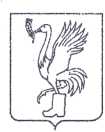 СОВЕТ ДЕПУТАТОВТАЛДОМСКОГО ГОРОДСКОГО ОКРУГА МОСКОВСКОЙ ОБЛАСТИ141900, г. Талдом, пл. К. Маркса, 12                                                            тел. 8-(49620)-6-35-61; т/ф 8-(49620)-3-33-29 ИНН 5078016823    ОГРН 1075010003936                                                   e-mail: org-taldom@yandex.ru                                                                                                                                                                         Р Е Ш Е Н И Еот 25 апреля  2024_ г.                                                                            №__43___┌                                           ┐О согласии принять в муниципальную собственность Талдомского городского округа из собственности Московской области недвижимое имущество – нежилое помещение с к.н. 50:01:0030802:198В соответствии с Федеральным законом от 6 октября 2003 года № 131-ФЗ «Об общих принципах организации местного самоуправления в Российской Федерации», согласно п.1 и п.2 постановления Правительства Московской области от 15 ноября 2002 г. N 543/45 «О мерах по развитию имущественного комплекса газового хозяйства Московской области» руководствуясь ст. 47 Устава Талдомского городского округа Московской области зарегистрированного в Управлении Министерства юстиции Российской Федерации по Московской области 24.12.2018 года № RU 503650002018001; письмом Министерства имущественных отношений Московской области 15ИСХ-8241 от 10.04.2024 г; рассмотрев обращение главы Талдомского городского округа Московской области № 807 от 15.04.2024 года, Совет депутатов Талдомского городского округа Московской областиРЕШИЛ:Согласиться принять в муниципальную собственность Талдомского городского округа из собственности Московской области недвижимое имущество - помещение, расположенное по адресу: Московская область, г. Талдом, улица Салтыкова-Щедрина, дом 42/1, с кадастровым номером 50:01:0030802:198, общей площадью 1272,7 кв. м.Определить имущество, указанное в п. 1 настоящего решения в муниципальную казну Талдомского городского округа Московской области.3. Контроль исполнения настоящего решения возложить на председателя Совета депутатов Талдомского городского округа Московской области М.И. Аникеева.Председатель Совета депутатовТалдомского городского округа                                                                                     М.И. АникеевГлава Талдомского городского округа                                                                           Ю.В. Крупенин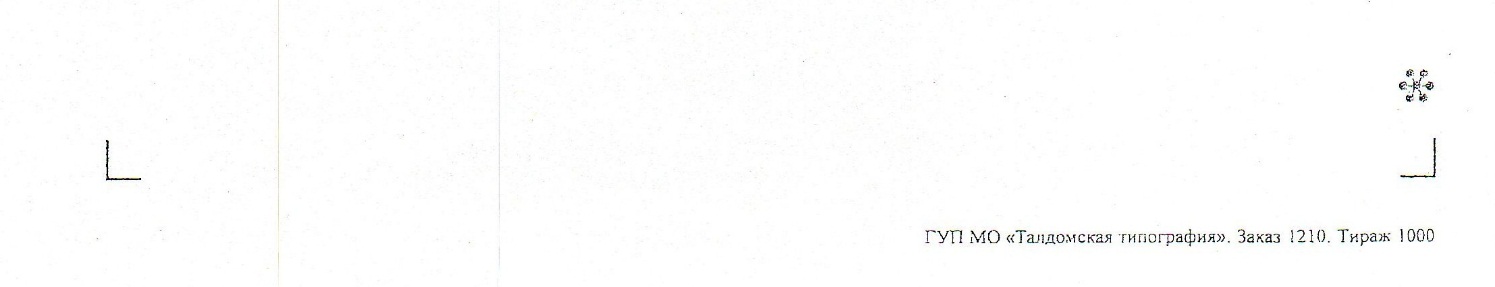 